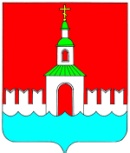 АДМИНИСТРАЦИя ЮРЬЕВЕЦКОГО мУНИЦИПАЛЬНОГО РАЙОНА ИВАНОВСКОЙ ОБЛАСТИПОСТАНОВЛЕНИЕОт 06.07.2015 г. № 203        г. ЮрьевецОб утверждении перечня земельных участков, предназначенных для бесплатного предоставления гражданам в собственностьВо исполнение закона Ивановской области от 31.12.2002 года № 111-ОЗ «О бесплатном предоставлении земельных участков в собственность гражданам Российской Федерации», в соответствии с Земельным кодексом РФ от 25.10.2001 г. №136-ФЗПОСТАНОВЛЯЕТ:Утвердить перечень земельных участков, предназначенных для бесплатного предоставления гражданам в собственность на территории Юрьевецкого муниципального района Ивановской области (прилагается).Постановления администрации Юрьевецкого муниципального района Ивановской области «Об утверждении перечня земельных участков, предназначенных для бесплатного предоставления гражданам в собственность» от 04.03.2015 г. № 128 отменить.Настоящее постановление разместить на официальном сайте администрации Юрьевецкого муниципального района в сети Интернет. Глава администрации Юрьевецкого муниципального района                                        Ю.И. ТимошенкоПриложениек постановлению администрацииЮрьевецкого муниципального районаИвановской областиот 06.07.2015 г. № 203Переченьземельных участков, предназначенных для бесплатного предоставления гражданам в собственность на территории Юрьевецкого муниципального района Ивановской области№Месторасположение участкаКадастровый номерПлощадь(кв.м.)Разрешенное использованиеИвановская область, г. Юрьевец, пер. Фурманова, д. 7-а37:22:010117:333791Для ИЖСИвановская область, г. Юрьевец, ул. Пархоменко, д. 1-а37:22:010117:334719Для ИЖСИвановская область, г. Юрьевец, ул. Калинина, д. 1137:22:010212:217586Для ИЖСИвановская область,  г. Юрьевец, пл. Ярославского, д. 1-а37:22:010117:335720Для ИЖСИвановская область, Юрьевецкий район, д. Пелевино, ул. Центральная, д. 3437:22:020213:4001008Для ИЖСИвановская область, Юрьевецкий район, д. Пелевино, ул. Центральная, д. 33-а37:22:020213:3981009Для ИЖСИвановская область, г. Юрьевец, ул. Жданова, д. 1237:22:010112:360673Для ИЖСИвановская область, Юрьевецкий район, д. Ваньково, ул. Ваньковская, д. 2737:22:020156:255979Для ИЖСИвановская область, Юрьевецкий район, д. Гарь Большая, прилегающий с восточной стороны к д. 1237:22:020146:38797Для ЛПХ